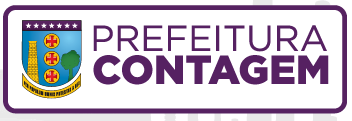 CENTRO DE REFERÊNCIA ESPECIALIZADO PARA POPULAÇÃO EM SITUAÇÃO DE RUAAção: Doação de Roupas AFASLOCAL: CENTRO POP 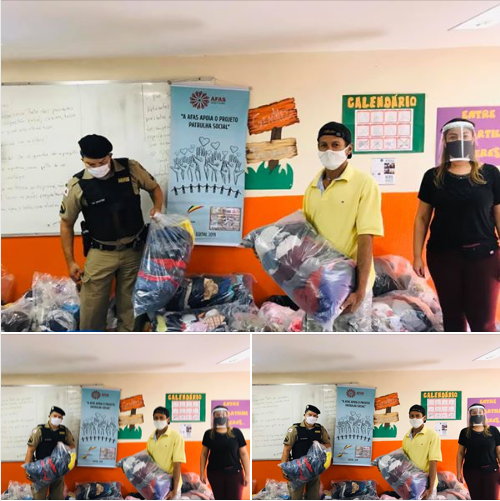 CENTRO DE REFERÊNCIA ESPECIALIZADO PARA POPULAÇÃO EM SITUAÇÃO DE RUAAção: SENSIBILIZAÇÃO 12 DE JUNHOLOCAL: CENTRO POP 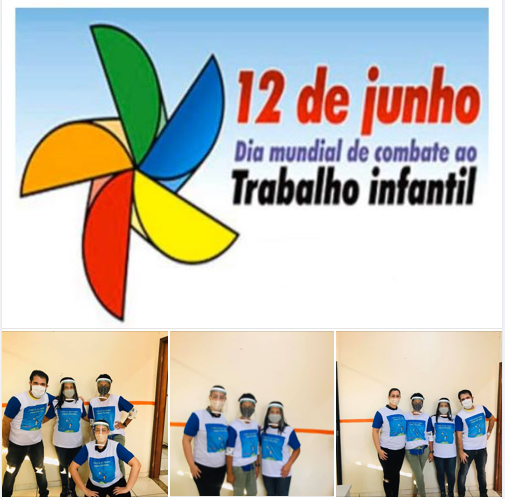 CENTRO DE REFERÊNCIA ESPECIALIZADO PARA POPULAÇÃO EM SITUAÇÃO DE RUAAção: PRODUÇÃO DE ARTESANATO LOCAL: CENTRO POP 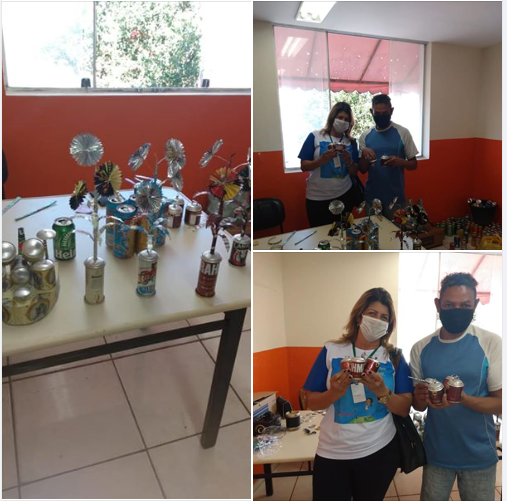 CENTRO DE REFERÊNCIA ESPECIALIZADO PARA POPULAÇÃO EM SITUAÇÃO DE RUAAção: Projeto de Intervenção de estágio. Trabalhar a prevenção do COVID 19 e formar agentes multiplicadoresLOCAL: CENTRO POP 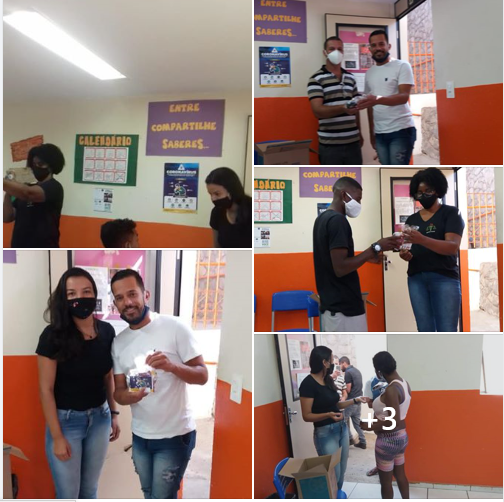 CENTRO DE REFERÊNCIA ESPECIALIZADO PARA POPULAÇÃO EM SITUAÇÃO DE RUAAção: DISTRIBUIÇÃO DE ÁGUA LOCAL: SEAS-RUAS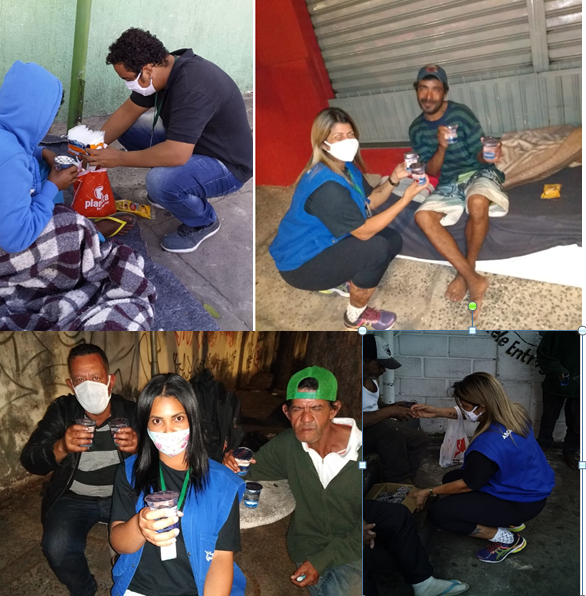 CENTRO DE REFERÊNCIA ESPECIALIZADO PARA POPULAÇÃO EM SITUAÇÃO DE RUAAção: DISTRIBUIÇÃO DE ÁGUA LOCAL: SEAS-RUAS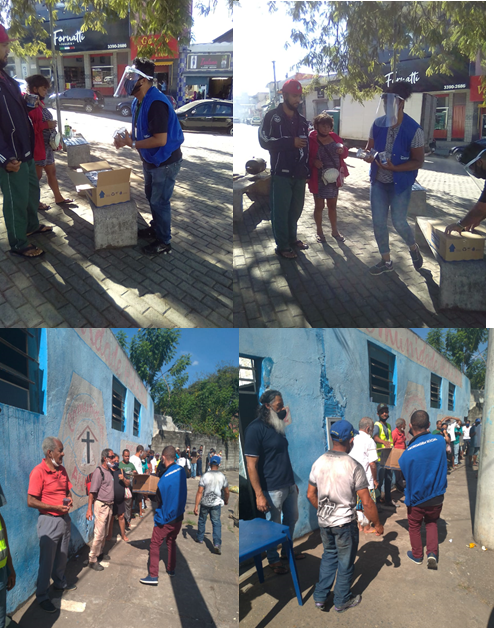 CENTRO DE REFERÊNCIA ESPECIALIZADO PARA POPULAÇÃO EM SITUAÇÃO DE RUAAção: REUNIÃO DE EQUIPE CENTRO POP E DIPELOCAL: CENTRO POP 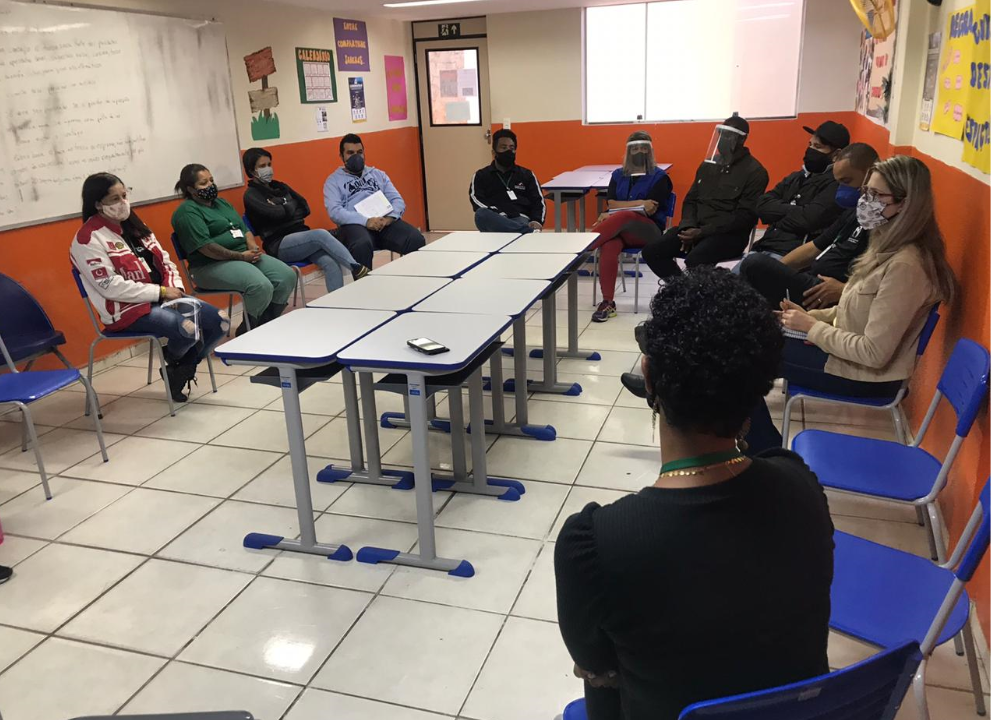 CENTRO DE REFERÊNCIA ESPECIALIZADO PARA POPULAÇÃO EM SITUAÇÃO DE RUAAção: COMBATE AO TRABALHO INFANTILLOCAL: SEAS-RUAS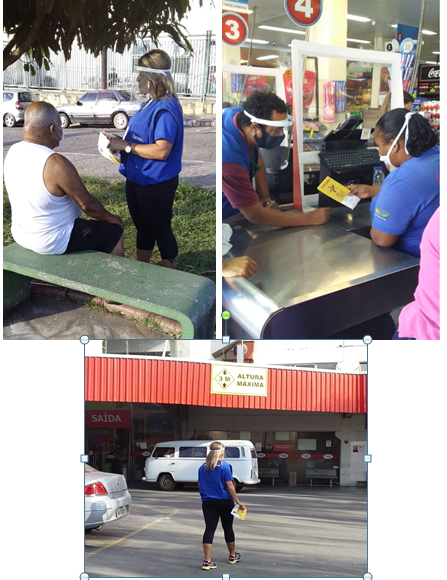 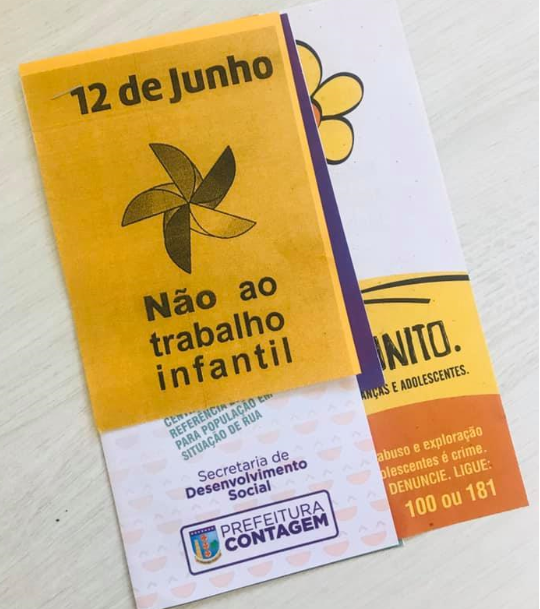 CENTRO DE REFERÊNCIA ESPECIALIZADO PARA POPULAÇÃO EM SITUAÇÃO DE RUAAção: RECEBIMENTO DE DOAÇÃO DE MÁSCARASLOCAL: SECRETARIA DE DESENVOLVIMENTO SOCIAL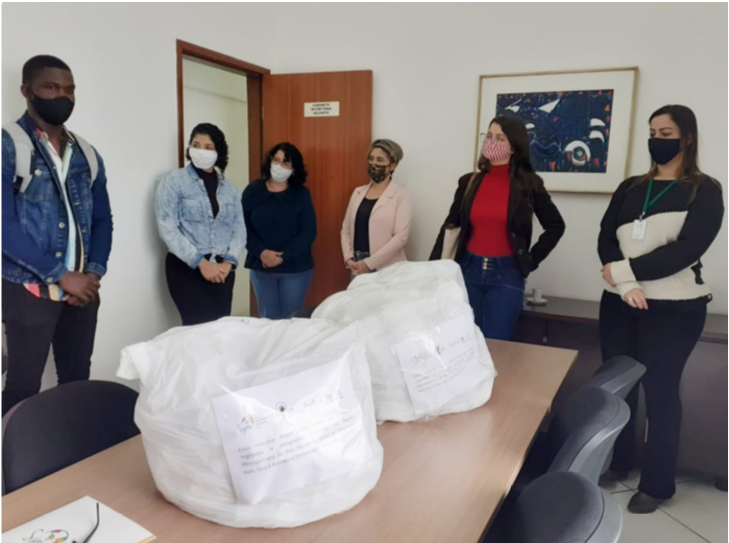 CENTRO DE REFERÊNCIA ESPECIALIZADO PARA POPULAÇÃO EM SITUAÇÃO DE RUAAção: REUNIÃO DE EQUIPE CENTRO POP E IPSHDRLOCAL: CENTRO POP ELDORADO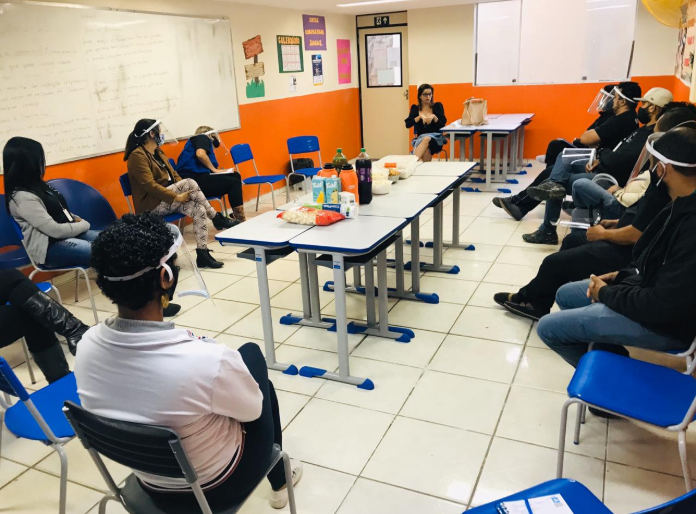 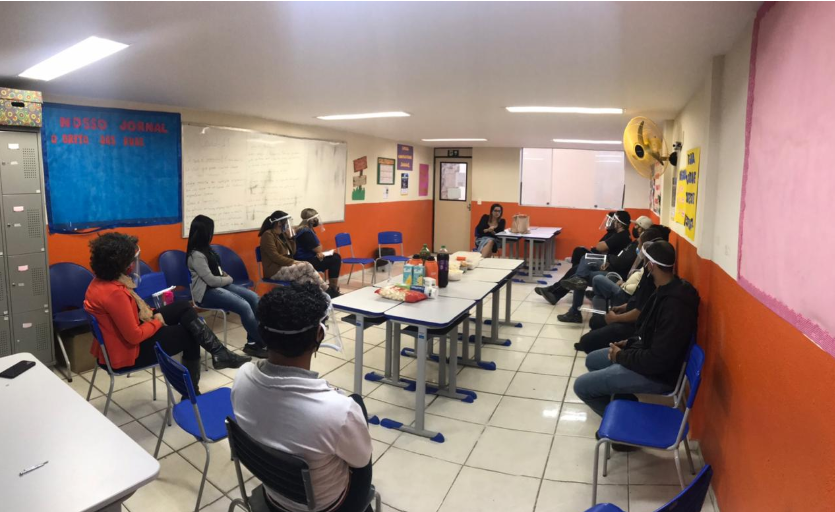 CENTRO DE REFERÊNCIA ESPECIALIZADO PARA POPULAÇÃO EM SITUAÇÃO DE RUAAção: SEMANA DE PREVENÇÃO AO USO ABUSIVO DE ALCOOL E OUTRAS DROGAS. Dia 1LOCAL: RUAS DE CONTAGEM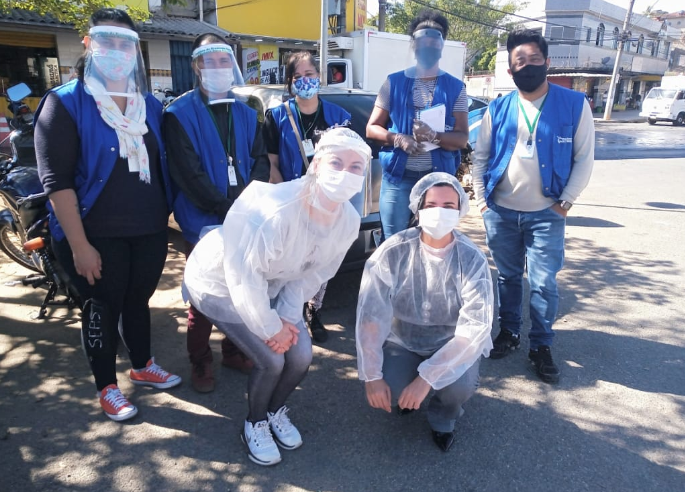 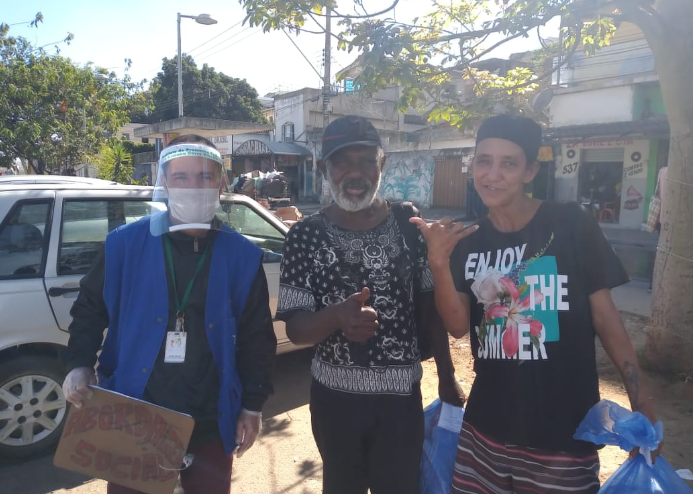 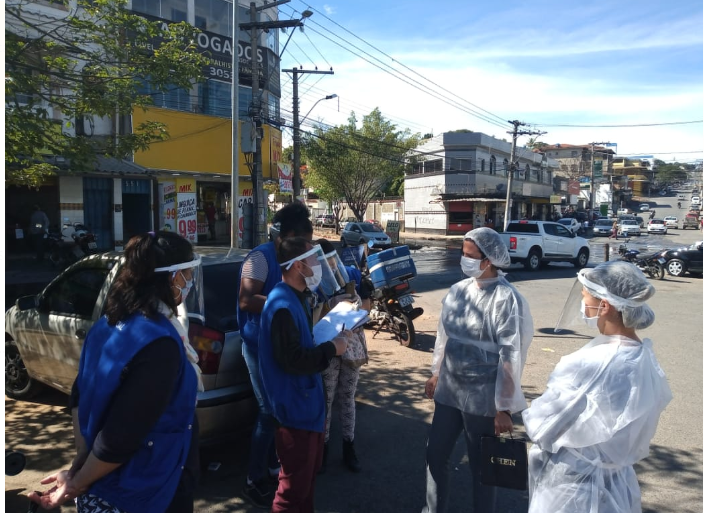 CENTRO DE REFERÊNCIA ESPECIALIZADO PARA POPULAÇÃO EM SITUAÇÃO DE RUAAção: SEMANA DE PREVENÇÃO AO USO ABUSIVO DE ALCOOL E OUTRAS DROGAS. Dia 2LOCAL: RUAS DE CONTAGEM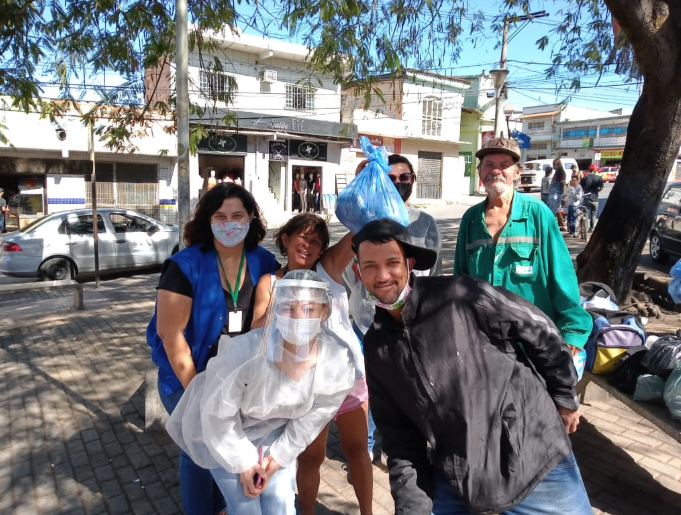 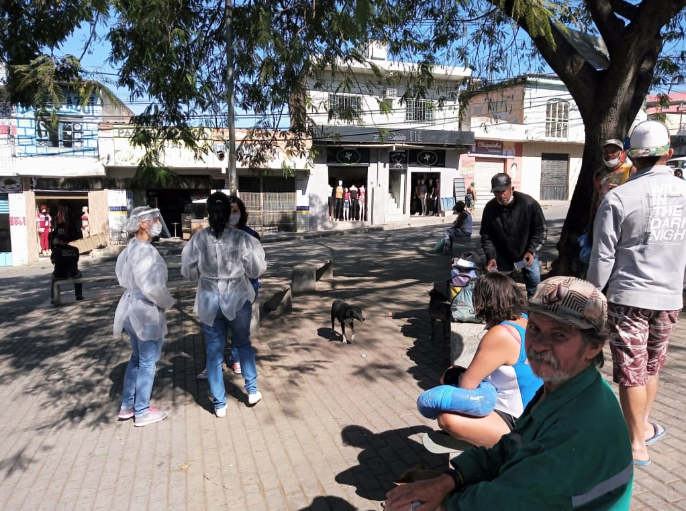 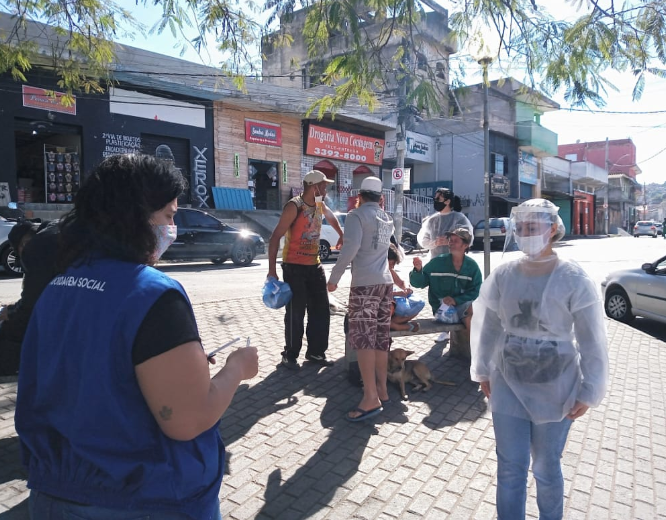 CENTRO DE REFERÊNCIA ESPECIALIZADO PARA POPULAÇÃO EM SITUAÇÃO DE RUAAção: OFICINA DE DECORAÇÃO JUNINALOCAL: CENTRO POP ELDORADO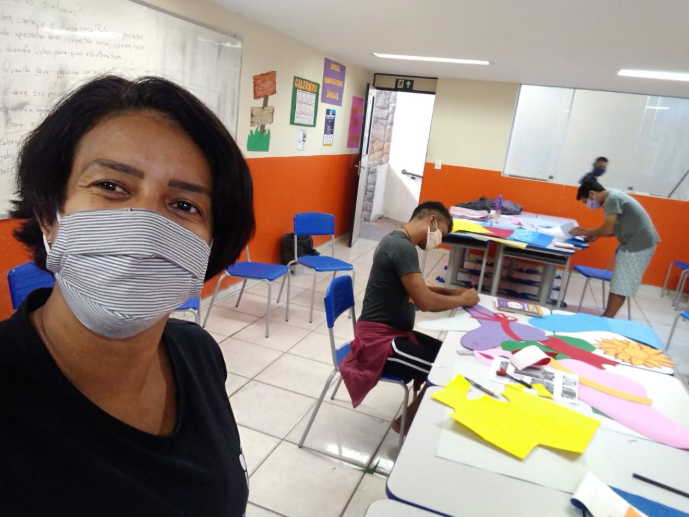 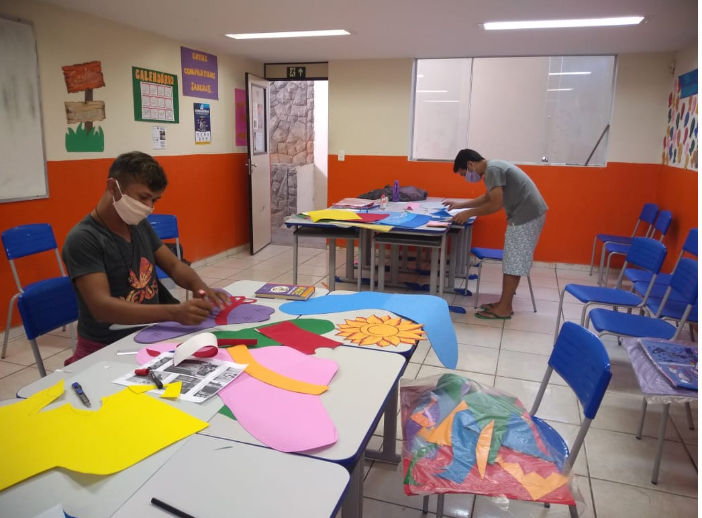 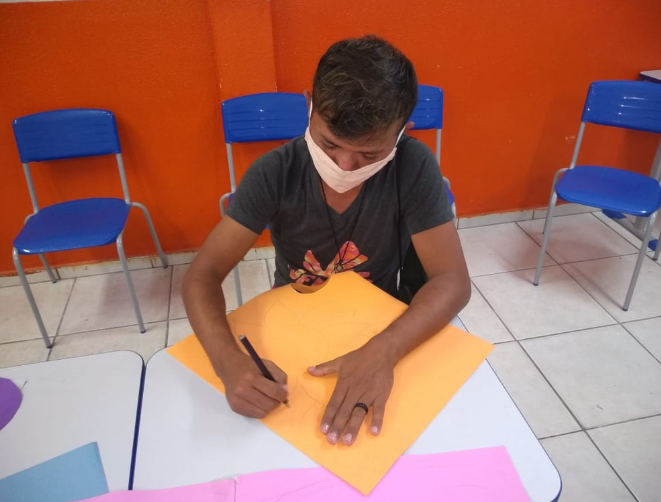 